Measuring the Effectiveness of the Workforce AS Business Studies Unit 2Task 1: Calculating Labour Turnover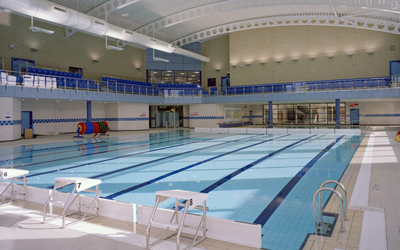 Here are the details of a leisure centre which operates in Nottingham. A new training programme and bonus scheme were introduced in year 2. Questions:Showing all of your calculations, calculate labour turnover rate for each year.
What do figures suggest about the introduction of the new training programme and bonus scheme?
Make a list of what the costs of labour turnover might be.Task 2: Calculating Labour Productivity The leisure centre has provided you with the following details; remember a training programme and bonus scheme were introduced in year 2. Questions:Showing all of your calculations, calculate the labour productivity per year using the output per employee formula.
Showing all of your calculations, calculate the labour productivity using the labour costs per unit of output method.
What do these figures suggest about the effectiveness of the workforce?Task 3: Calculating AbsenteeismHere are even more staff details from the Leisure centre’s HR department.Questions:Calculate the percentage absenteeism rate for years 1-4.
Describe the trend you observe from the answers in question 1. How might you explain this trend?Year 1Year 2Year 3Year 4Average Number of Employees42414243Number of Leavers3622Year 1Year 2Year 3Year 4Average Number of Employees42414243Number of Leavers3622Value of Output (£)1,500,0001,300,0001,600,0001,800,000Total Labour Costs948,600951,200948,600962,400Year 1Year 2Year 3Year 4Average Number of Employees42414243Number of Leavers3622Value of Output (£)1,500,0001,300,0001,600,0001,800,000Total Labour Costs948,600951,200948,600962,400Average Number of Staff Absent on one day5621